Uwaga zmiana!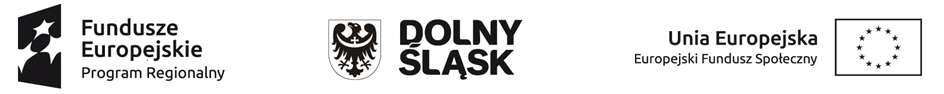 Do harmonogramu zajęć z rytmiki w ramach projektu „Dolnośląskie         żłobki II” w ramach Regionalnego Programu Operacyjnego Województwa Dolnośląskiego na lata 2014-2020 współfinansowanego ze środków Unii Europejskiej w ramach Europejskiego Funduszu Społecznego.  Numer i nazwa Działania: 8.4 Godzenie życia zawodowego i prywatnego w Publicznym Żłobku w Wińsku z filią w Głębowicach dopisuję się zajęcia, które odbędą się dnia 29.06.2021 r. w godzinach 9:00 – 10:30.                                                                                      Dyrektor Żłobka                                                                                       Diana Zioła